СОБРАНИЕ ПРЕДСТАВИТЕЛЕЙ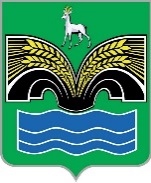 СЕЛЬСКОГО ПОСЕЛЕНИЯ СВЕТЛОЕ ПОЛЕМУНИЦИПАЛЬНОГО РАЙОНА КРАСНОЯРСКИЙСАМАРСКОЙ ОБЛАСТИЧЕТВЕРТОГО СОЗЫВАРЕШЕНИЕ от 19 декабря 2022 года № 44Об одобрении проекта Соглашения о передаче Администрации муниципального района Красноярский Самарской области осуществления части полномочий Администрации сельского поселения Светлое Поле муниципального района Красноярский Самарской области по организации строительства и содержанию муниципального жилищного фондаВ соответствии с частью 4 статьи 15 Федерального закона от 06.10.2003 № 131-ФЗ «Об общих принципах организации местного самоуправления в Российской Федерации», статьей 9 Устава сельского поселения Светлое Поле муниципального района Красноярский Самарской области, Собрание представителей сельского поселения Светлое Поле муниципального района Красноярский Самарской области РЕШИЛО:1. Одобрить проект Соглашения о о передаче Администрации муниципального района Красноярский Самарской области осуществления части полномочий Администрации сельского поселения Светлое Поле муниципального района Красноярский Самарской области по организации строительства и содержанию муниципального жилищного фонда.2. Поручить Главе сельского поселения Светлое Поле муниципального района Красноярский Самарской области И. А. Старкову направить настоящее решение и проект Соглашения председателю Собрания представителей муниципального района Красноярский Самарской области Л.А. Паничкиной.3. Поручить Главе сельского поселения Светлое Поле муниципального района Красноярский Самарской области И. А. Старкову заключить указанное Соглашение с Администрацией муниципального района Красноярский Самарской области после его одобрения Собранием представителей муниципального района Красноярский Самарской области.4. После подписания указанного Соглашения осуществить его официальное опубликование в газете «Красноярский вестник».5. Настоящее решение вступает в силу со дня его официального опубликования. Председатель Собрания представителей сельского поселения Светлое Поле муниципального района Красноярский Самарской области _______________ В. Г. ЧеркашовГлава сельского поселения Светлое Полемуниципального районаКрасноярский Самарской области_______________ И. А. Старковредс